PENGARUH PENGGUNAAN APLIKASI KAHOOT DALAMPEMBELAJARAN TATAP MUKA TERBATAS TERHADAPHASIL BELAJAR MATEMATIKA SISWA KELAS VPADA MATERI VOLUME BANGUN RUANGDI SDN 060925 MEDANSKRIPSIOLEHAFNI MAHFUJAHNIM. 181434142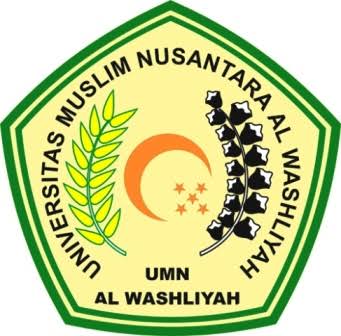 FAKULTAS KEGURUAN DAN ILMU PENDIDIKAN UNIVERSITAS MUSLIM NUSANTARA AL-WASHLIYAHMEDAN2022